Our Reading Spine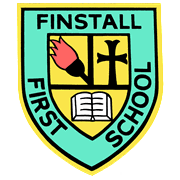 Our Reading Spine(Sharing a Love of Reading)At Finstall First School, we want it to be a place where children are read to, enjoy listening to high-quality books and share their enjoyment of stories through discussion.Our 'Reading Spine' is one element of the approach we take to foster a love for reading in our children. The spine is a core of books that create a living library inside our children's minds. Our Spine is made up of a selection of Fiction, Non-Fiction and Poetry books that we would like children to access in each year group.  It is a store of classics and essential reads that help our children engage at a deeper level and enter the world of the story.  We have produced our very own 'Reading Spine' for every year group; giving children access to these high-quality texts.Because we know that children bring their existing knowledge to what they are reading, our Reading Spine books are mostly linked to our Curriculum topic areas. The texts are shared with all of the children in different ways – they may be read to the children, used a stimulus for writing in English lessons or as a guided reader whereby children read and respond to them in a small group or read as a story at the end of the day.RECEPTIONAutumn term 1Autumn Term 2Spring term 1Spring term 2Summer term 1Summer term 2Themes/GenreAll about me / Traditional StoriesLets Celebrate Bonfire Night, Winter, Christmas,Remembrance DayPiratesAll About SpringSpaceMinibeastsKey ObjectivesTo hear and say the initial sounds in words Can segment the sounds in simple words and blend them together and knows which letters represent some of themLinks sounds to lettersBegins to read words Hears and says the initial sounds in words Can segment the sounds in simple words and blend them together and knows which letters represent some of themLinks sounds to lettersBegins to read words Hears and says the initial sounds in words Can segment the sounds in simple words and blend them together and knows which letters represent some of themLinks sounds to lettersBegins to read word Expected- Children read and understand simple sentences. They use phonic knowledge to decode regular words and read them aloud accurately.Read some common irregular wordsDemonstrate understanding when talking with others about what they have read Children read and understand simple sentences. They use phonic knowledge to decode regular words and read them aloud accurately. They also read some common irregular words. They demonstrate understanding when talking with others about what they have read. Children read and understand simple sentences. They use phonic knowledge to decode regular words and read them aloud accurately. They also read some common irregular words. They demonstrate understanding when talking with others about what they have read.  Children read and understand simple sentences. They use phonic knowledge to decode regular words and read them aloud accurately. They also read some common irregular words. They demonstrate understanding when talking with others about what they have read. Core books to be used as the focus of English LessonsGingerbread ManGoldilocksThree BearsThree little pigsLittle Red Hen by Byron BartonRainbow FishPirate Pete series The Enormous TurnipThe Easter StoryWhatever NextJill MurphyAlens Love UnderpantsThe bad tempered ladybirdThe very busy spiderThe hungry caterpillarOther supportive texts linked to the themeOwl babies by Martin WaddellThe Tiger who came to tea by Judith Kerr Love You Forever by Robert N. MunschHanda’s surprise Scarecrows.You must bring a hat by Simon PhilipLets Celebrate – special days around the worldYo Ho Ho! A Pirating We’ll Go! Portside Pirates Pirates of Scurvy SandsJaspers BeanstalkSam plants a sunflowerThe Smeds and the SmoosAmazing Anthony AntInsect encyclopediaBooks that may be read to the class by the CT/TAMy Amazing MumScarecrows WeddingWhere are you blue kangarooI love you blue kangarooSharing a shellThe Wish CatMy granny is a pirateThe treasure of Pirate FrankPercy the Park Keeper The thing about SpringFloras FlowersRed Rockets and Rainbow JellySlowly said the slothWhat the ladybird heardRun, run its scary pooYear 1Autumn term 1Autumn Term 2Spring term 1Spring term 2Summer term 1Summer term 2Themes/GenrePoetry Ourselves and the SensesStories with predictable phrases and patterned languageReading and writing instructionsStories with familiar settings related to children’s own experiencesFairy stories and traditional talesAnimals- To read and write animal poetryNon Fiction – factual reports about animalsPlants:Text from a different cultureFlower poetryFantasy world stories.Fantasy world stories.Key Reading ObjectivesTo learn to appreciate rhymes and poems and recite some by heart. To listen to and discuss a wide range of poems. To become very familiar with key stories and recognise and join in with predictable phrases. To make simple adaptions to a story with predictable phrases.To read and write labels and captions. To listen to and discuss a wide range of non fiction texts at a level beyond which they can read independently. To read and write simple instructions. To read stories with familiar settings relating to their own experiences. To write sentences about their own experiences connected to the stories.To become familiar with fairy tales and traditional tales and consider their particular characteristics. Retell fairy tales verbally and in written form. Sequences sentences to write short narratives. Describe characters from fairy tales. To listen to and discuss a wide range of poems about animals. To learn to appreciate rhymes and poems and to recite some by heart. To write their own animal poems based on the poems read. To listen to and discuss a wide range of non -fiction texts at a level beyond that at which they can read independently. To listen to and discuss a wide range of stories and poems at a level beyond which they can read independently. To read and write poetry about different flowers. To read fantasy world stories and discuss the setting and the plot. To describe settings. To listen to and discuss a wide range of stories. To read fantasy world stories and discuss the setting, plot and resolution. To describe settingsTo create their own fantasy world stories. Core books to be used as the focus of English LessonsPoetry about Ourselves and the senses:- I can do opposites-My hands, my feet.- Show five fingers- I can make noises.Stories with predictable phrases and patterned language – Little Rabbit Foo FooWe’re Going on a Bear HuntNon Fiction Reading and writing labels and captions ‘Whose Baby’.Reading and writing instructions – getting ready for school, making a jam sandwich. Stories with familiar settings related to children’s own experiences. Nobody wanted to playEverybody got wetRead and retell fairy tales and character descriptionsGoldilocks and the Three Bears.Three Little PigsHansel and Gretel Animal poetry. Reading and writing their own animal poem- Walking through the jungle. Watch and ListenPoems from Commotion in the Ocean. Octopus PoemReading a texture from a different culture:Handa’s Surprise by Eileen Brown.To read and write poems about flowers. To read fantasy world stories:The Treasure ChestThe Pirate Adventure both from Oxford Reading tree.To read fantasy world stories:The Treasure ChestThe Pirate Adventure both from Oxford Reading tree.Other supportive texts linked to the themeThe GruffaloFunnybones by Allan AhlbergCan’t you sleep Little Bear by Martin waddell Beegu by Alexis Deacon On the way home by Jill Murphy The Tiger comes to Tea by Judith Kerr Gingerbread ManLittle Red Riding hoodCinderellaSnow White and the Seven Dwarves.Dick WhittingtonPeter PanThe Frog PrinceThe Billy Goats GruffRumplestiltskinRapunzelDear Zoo by Rod CampbellSix Dinner Sid by Inga Moore Handa’s Hen by Eileen BrowneWhere the Wild things are by Maurice SendakBooks that may be read to the class by the CT/TAHairy Maclary by Lynley DoddThe Very Hungry Caterpillar by Eric CarleI Hear a Pickle and smell, see touch and taste it too.By Rachel IsadoraThe Little Red HenFarmer Duck – By Martin WaddellBringing the rain to Kapiti Plain by Verna AardemaDon’t forget the Bacon by Pat HutchingsPumpkin soup by Helen CoPolar Bear, Polar Bear.Brown Bear, Brown Bear, What do you hear? By Eric CarleRecipesBig Cat Yellow book – How to have a party?Big Cat Yellow book – Hands.Big Cat Green book – Nick Butterworth making books.Big Cat orange books – How to make pop up cards.Big cat Turquoise book – How to make cardsThe Wild Woods by Simon JamesCharlie and Lola by Lauren child The Rainbow Fish by Marcus Pfister Beware of the Bears by Alan MacDonaldJim and the Beanstalk by Raymond BriggsThe Gigantic Turnip by Alekski TolstoyThe Princess and the Pea by Minnie GreyFiction stories:Lost and Found by Oliver JeffersElmer by David MckeeThe Whisperer by Nick ButterworthThe Silver SwanBy Michael Morpurgo The following big cat books:Big Cat Blue levelDinosaursSoundBig Cat Green levelSpines, stings and spikesAnimal babiesAvocado Baby by John BurninghamNot now Bernard by David MckeeThe fish who could wish by Korky PaulThe Cat in the hat by Dr SeussThe bear under the stairs Oxford Reading tree Magic key stories – stage 5-8Knuffle Bunny  By Mo WilliamsDoggerAlfie by Shirley Hughes              Whatever Next by Jill Murphy  Alien love underpants by Claire FreedmanYear 2Autumn term 1Autumn Term 2Spring term 1Spring term 2Summer term 1Summer term 2Themes/GenreNarrativeAt the SeasideExplanations/Non FictionInventorsNarrativeTraditional Tales from UK and around the worldInformation text/non chronological reportsAnimal Kingdom / habitatsInstructions,Information, NarrativePlants and EnvironmentsInformation text/non chronological reportsCastles and castle lifeKey ObjectivesTo read and discuss a selection of stories linked to the seaside theme.  To discuss and build up character descriptions   To explore settings for the story   To Explain how ideas are developed in non- fiction textsTo understand what an ‘explanation text’ is.To understand what the features of an explanation text are and how they appear.To produce a flowchart that explains how my machine works.To write an explanation text.to understand features of traditional talesAct out a dialogue.- Write dialogue in playscript form. Write in role - describe feelings and actions of characters in stories.Compare story settings describing similarities and differences.Compare stories with alternative endings.To consider how different settings influence events and behaviour.To use verbs and adjective and adverbs for effect.To produce a non chronological report.To distinguish between fiction and non fiction and the reason for reading them.To look at the structure and organisation of a non-fiction textTo write from the point of view of a character.To describe a setting using descriptive languageUnderstand features of instructional writing Write clear instructions using approp lang & styleCompare books by same author, settings, characters, themes; evaluate and form preferences, giving reasons Write non-chronological reports using appropriate language to present and categorise ideas become increasingly familiar with and retell a wider range of stories, fairy stories and traditional tales [and legends]Use the present and past tenses correctly and consistently use and punctuate direct speechTo predict what might happen in a story.To use connectives to write a letter Recall/research facts about Roald Dahl. To identify the main parts of a storyCore books to be used as the focus of English LessonsThe Sea Monster’Katie Morag books Lighthouse Keeper storiesSpace Man BobWallace and GromitHarvey Slumphenburgers Christmas Present.3 Billy Goats GruffTiger ChildHow Rabbit Stole the fireLRRHWolvesWalk like a WolfThe Ice BearThe owl who was afraid of the darkJack and the BeanstalkPercy the Park KeeperRobin HoodOther supportive texts linked to the themeTiddlerThe Mousehole catThe snail and the WhaleFlotsomDouglas’s deep sea Diary by S BartramThe Mousehole Cat by A BarberA childrens treasury of Milligan: Classic stories and poems by Spike Milligan.Gingerbread ManThe true story of the 3 little pigs GorillaMeercat MailThe Way Home for Wolf by R BrightMr Wolfs PancakesThe FlowerJess and the BeanshootTell me a dragonThe EggBooks that may be read to the class by the CT/TABillys BucketMy mum and dad make me laugh.DoggerAlfie and Annie storiesThere’s a lion in the meadow.Charlies Superhero Underpants.A squash and a squeezeThe Enormous CrocodileThe Giraffe the Peley and me.Hairy MclaryDiary of a Killer CatOwl babiesThe Smartest Giant in TownThe Magic Finger.Year 3Autumn term 1Autumn Term 2Spring term 1Spring term 2Summer term 1Summer term 2Themes/GenreNarrativeIll take you to Mrs ColeMa’at’s FeatherHoward Carter Diary entryNarrativeThe Twits by Roald DahlNarrativeComing of the RomansNon FictionFact File – Mary Anning.Information text Escape from PompeiiPoetryMagic Box by Kit Wright.Poetry –Study of performance poetryNarrative:Victorian Working child diary entry.Non-fiction - Formal letter writing – letter to Lord ShaftsburyAdventure and mystery stories.  Wallace and Gromit - The Wrong TrousersKey ObjectivesCharacter analysis – looking at the behaviour of characters and making connections with events in the story.Description of a setting – using senses to make vocabulary choice. Sentence structure and organisation of text.Looking at Howard Carter’s Diary entries as a text focus. Children to write in the same style to describe the Discovery of Tutankhamun’s Tomb–                                                Rules of speech punctuation.Identifying style of writing in a text and use in own example.Analysis of text to identify use of vocabulary and sentence structure to add interest and suspense. Planning, drafting and editing techniques to develop and improve text for the audience.Retrieving and recording information from non – fiction texts. Use of headings to organise findings.Use of vocabulary and features to make connections with the audienceDescription of a setting – using senses to make vocabulary choice. Sentence structure and organisation of text.Senses and Imagination. Writing in the same style as another poet. Use features to write own version of poem thinking about description and structure of poem.Children to perform poems and make comparisons. Continue poem in following the style of the poet.Look at layout and organisational devices in formal letters.Study animation and look at devices to create excitement and adventure – recreate this in a narrative context. Vocabulary choices, sentence structure, organisational devices, speech rules.Core books to be used as the focus of English LessonsMa’at’s FeatherThe Twits – Roald DahlThe Romans are Coming by Paul MasonThe Secret Diary of Jane Pinny: Victorian Housemaid /Street ChildOther supportive texts linked to the themeFantastic Mr Fox – Roald Dahl Great Women who changed the world – Kate PankhurstAvoid working in a Victorian Mill by John MalamThe Witches Tears by Jenny NimmoThe Lion the Witch and the Wardrobe by C S LewisBooks that may be read to the class by the CT/TAHodgeheg – Dick King Smith.George Speaks – Dick King SmithGangsta Granny – David WalliamsGeorge’s Marvellous Medicine – Roald DahlRomans on the Rampage by Jeremy strongCharlotte’s Web – E B WhiteKing Kong – A BrowneVoices in the Park – A BrowneHetty Feather by Jacqueline WilsonA Christmas Carol by Charles DickensWho’s in the Loo?  by Jeanne WillisThe Iron Man – Ted HughesThe Faraway Tree – Enid BlytonYear 4Autumn term 1Autumn Term 2Spring term 1Spring term 2Summer term Themes/GenreNarrative and Instructional WritingShort StorySet of InstructionsPoetry – Halloween PoemNarrative – Adventure Story based on the BFGLetter writingNarrative –BeowulfNarrative – Marshmallows (Animation)Narrative The Firework Maker’s DaughterNarrative –Goodnight Mister TomDiary Extract – Anne FrankKey ObjectivesI can discuss words and phrases in the books that I read that excite me.I can check what I have read and that I have understood it by telling someone else what happens.I can ask questions about what I have read.I can predict what will happen in a text.I can join in a clear, reasoned discussion about the books and poems I have read taking turns and listening to others.I can answer questions about a text, using what I have read (reading comprehensions)Reading poems and forming opinions on themIdentifying different types of poemsTo reading extracts from the BFG and analysing the contentTo creating interesting charactersTo Understand/work out the meaning of the made up words.To explore dialogue within a textI can join in a clear, reasoned discussion about the books and poems I have read taking turns and listening to others.To Identify the features of a letter by analysing a textTo be able to infer and use deduction to answer questions based on the chapters read.To understand the difference between technical and descriptive vocabularyTo be able to Understand a text – answering comprehension questions based on inference and deductionTo be able to identify speech in a textTo identify descriptive sentences through reading expanded noun phrases To be able to Understand a text – answering comprehension questions based on inference and deductionTo be able to compare a book and filmCore books to be used as the focus of English LessonsStone Age BoyHow to Wash a Woolly MammothThe Dream Giver (Animation from The Literacy Shed)BFG by Roald DahlThe Shirt Machine (animation)Beowulf By M MorpurgoMarshmallowsThe Firework Makers Daughter by Philip PullmanGood night Mr Tom by M MorgoriganDiary of Anne FrankOther supportive texts linked to the themeWar Game by Michael ForemanCarries War by N BowdenBooks that may be read to the class by the CT/TAStig of the Dump by Clive KingMeasle and the Wrathmonk by I OgilvyHow to train your dragon by C CowellBlitz by Vince CrossOne Hundred Steps – the story of Sir Tom MooreGrandpa’s Great Escape – David Walliams